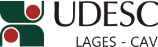 DESIGNA NÚCLEO DOCENTE ESTRUTURANTE DO CURSO DE AGRONOMIA – CAV/UDESC.O Diretor Geral do Centro de Ciências Agroveterinárias, no uso de suas atribuições,RESOLVE:1 - Designar o Núcleo Docente Estruturante (NDE) do Curso de Agronomia, que será responsável pela concepção, elaboração, implantação e consolidação do Projeto Político-Pedagógico do curso:Prof. João Fert Neto    Diretor Geral do CAV/UDESCPORTARIA INTERNA DO CAV Nº 161/2015, de 07/07/2015ProfessorDepartamentoClaudio Roberto Franco – PresidenteAgronomiaClóvis Arruda de SouzaAgronomiaOlivio CiprandiAgronomiaAike Anneliese KretzschmarAgronomiaOlivio José SoccolAgronomiaRicardo Trezzi CasaAgronomiaCarlos Augusto de Paiva SampaioAgronomiaLuís SangoiAgronomiaLeonardo Bianco de CarvalhoAgronomiaCileide Maria Medeiros Coelho Arruda de SouzaAgronomiaÁlvaro Luiz MafraSolos e Recursos NaturaisJackson Adriano AlbuquerqueSolos e Recursos NaturaisCristiane Pellizzaro BatalhaProdução Animal e AlimentosMárcia Regina Pfuetzenreiter Medicina VeterináriaAdelar MantovaniEngenharia FlorestalVeraldo LiesenbergEngenharia Florestal